Latvijas Atveseļošanas un noturības mehānisma plāna 5.1. reformu un investīciju virziena “Produktivitātes paaugstināšana caur investīciju apjoma palielināšanu P&A” 5.1.1.r. reformas “Inovāciju pārvaldība un privāto P&A investīciju motivācija” 5.1.1.2.i. investīcijas  “Atbalsta instruments pētniecībai un internacionalizācijai” (turpmāk – investīcijas) trešās kārtas projektu iesniegumu atlases nolikumsVispārīgie nosacījumi un procesa organizācijaProjektu iesniegumu atlasi Centrālā finanšu un līgumu aģentūra (turpmāk – CFLA) īsteno saskaņā ar MK noteikumos noteikto, sadarbojoties ar Ekonomikas ministriju kā par investīciju atbildīgo nozares ministriju.Atklāta projektu iesniegumu atlase tiek organizēta saskaņā ar MK noteikumos noteikto kārtību, projektu iesniegumu vērtēšanā izmantojot MK noteikumu 2. pielikumā noteiktos projektu iesniegumu vērtēšanas kritērijus un Ekonomikas ministrijas izstrādāto projektu iesniegumu vērtēšanas kritēriju piemērošanas metodiku.  Projektu iesniegumu sagatavošanas un iesniegšanas kārtība Projekta iesniedzējs projekta iesniegumu sagatavo un iesniedz Kohēzijas politikas fondu vadības informācijas sistēmā (turpmāk – KPVIS) https://projekti.cfla.gov.lv.Projekta iesniegums sastāv no projekta iesnieguma veidlapas, kas aizpildāma kā datu lauki KPVIS, un tai pievienotiem pielikumiem, kuru uzskaitījums norādīts šī nolikuma 1. pielikumā. Papildus šī nolikuma 1. pielikumā minētajiem pielikumiem projekta iesniedzējs var pievienot citus dokumentus, kurus uzskata par nepieciešamiem projekta iesnieguma kvalitatīvai izvērtēšanai.Projekta iesniegumu sagatavo latviešu valodā. Ja kāda no projekta iesnieguma veidlapas sadaļām vai pielikumiem ir citā valodā, projekta iesniedzējs pievieno tulkojumu valsts valodā Ministru kabineta 2000. gada 22. augusta noteikumu Nr. 291 “Kārtība, kādā apliecināmi dokumentu tulkojumi valsts valodā” noteiktajā kārtībā vai notariāli apliecinātu tulkojumu valsts valodā. Projekta iesniedzējam pēc projekta iesnieguma iesniegšanas tiek nosūtīts KPVIS automātiski sagatavots e-pasts par projekta iesnieguma iesniegšanu. Ja projekta iesniegums tiek iesniegts pēc projektu iesniegumu iesniegšanas beigu termiņa, tas netiek vērtēts un projekta iesniedzējs saņem CFLA paziņojumu par atteikumu vērtēt projekta iesniegumu. Projektu iesniegumu vērtēšanas organizācijas kārtībaProjekta iesniegumu iesniegšanas termiņš ir  līdz 2024. gada 15. janvārim. Projektu iesniegumu izskatīšana tiek uzsākta nākamajā dienā pēc šī datuma. Projektu iesniegumu vērtēšanai CFLA vadītājs ar rīkojumu izveido projektu iesniegumu vērtēšanas komisiju (turpmāk – vērtēšanas komisija), vērtēšanas komisijas sastāva izveidē ievērojot Regulas 2018/1046 61. pantā noteikto un sastāvā iekļaujot CFLA un Ekonomikas ministrijas pārstāvjus atbilstoši MK noteikumu 28. punktā noteiktajam. Vērtēšanas komisijas sastāvu var papildināt un mainīt.Vērtēšanas komisijas sēdes ir slēgtas, nodrošinot konfidencialitāti.Vērtēšanas komisijas locekļi projekta iesnieguma vērtēšanas laikā nav tiesīgi komunicēt ar projekta iesnieguma iesniedzēju par projekta iesnieguma vērtēšanu vai ar to saistītiem jautājumiem. Projekta iesniegums pēc tā iesniegšanas līdz lēmuma pieņemšanai par tā apstiprināšanu, apstiprināšanu ar nosacījumu vai noraidīšanu nav precizējams.Atbilstību projektu iesniegumu vērtēšanas kritērijiem vērtē saskaņā ar MK noteikumu 29. punktu, ievērojot MK noteikumos noteikto projektu iesniegumu rindošanas prioritāro secību. Atbilstību vērtēšanas kritērijiem vērtē šādā kārtībā:vispirms vērtē projekta iesnieguma atbilstību izslēgšanas kritērijiem Nr.1.1, Nr. 1.2 un Nr. 1.3 (neprecizējami kritēriji). Ja projekta iesniegums atbilst kādam no izslēgšanas kritērijiem Nr.1.1, Nr. 1.2 vai Nr. 1.3 (saņem vērtējumu “Jā”), vērtēšanu neturpina, vērtēšanas veidlapā pārējiem kritērijiem norādot “Netiek vērtēts” un papildinot ar pamatojumu;projekta iesniegumu, kuri neatbilst izslēgšanas kritērijiem Nr. 1.1, Nr. 1.2 un Nr. 1.3, vērtēšanu turpina atbilstoši izslēdzošajam vispārīgajam atbilstības kritērijam Nr. 12. Ja projekta iesniegums neatbilst vispārīgajam atbilstības kritērijam Nr. 12 (saņem vērtējumu “Nē”), vērtēšanu neturpina, vērtēšanas veidlapā pārējiem kritērijiem norādot “Netiek vērtēts” un papildinot ar pamatojumu;projekta iesniegumus, kuri atbilst vispārīgajam atbilstības kritērijam Nr. 12, vērtē atbilstoši izslēdzošajiem kvalitātes kritērijiem Nr. 1. Nr. 2, un Nr. 3. Ja projekta iesniegums neatbilst kādam no kvalitātes kritērijiem Nr. 1, Nr. 2, vai Nr. 3 (t.i., nesasniedz kritērijā noteikto minimālo punktu skaitu), tā vērtēšanu neturpina, vērtēšanas veidlapā pārējiem kritērijiem norādot “Netiek vērtēts” un papildinot ar pamatojumu;projekta iesniegumus, kuri sasniedz noteikto minimālo punktu skaitu kvalitātes kritērijos Nr. 1, Nr. 2, un Nr. 3, vērtē atbilstoši kvalitātes kritērijiem Nr. 4, Nr. 5, Nr. 6, Nr. 7.;pēc projektu iesniegumu izvērtēšanas atbilstoši nolikuma 12.1., 12.2. 12.3. un 12.4. apakšpunktam vērtēšanas komisija projektu iesniegumus sarindo prioritārā secībā, lai noteiktu, vai investīcijas trešās kārtas ietvaros ir pieejams finansējums projekta īstenošanai. Prioritārā secība tiek veidota, ievērojot nosacījumu, ka, ja vairākiem projektu iesniegumiem ir piešķirts vienāds punktu skaits, prioritāri ir atbalstāms projekta iesniegums, kas saņēmis lielāku punktu skaitu kvalitātes kritērijā Nr. 1, Nr. 2 un Nr. 6;projektu iesniegumu, kuriem pēc nolikuma 12.1., 12.2. 12.3. un 12.4.   apakšpunktā minētās vērtēšanas un nolikuma 12.5. apakšpunktā minētās rindošanas potenciāli nav pieejams finansējums projekta īstenošanai, vērtēšanu neturpina; projektu iesniegumu, kuriem pēc nolikuma 12.1., 12.2. 12.3. un 12.4.   apakšpunktā minētās vērtēšanas un nolikuma 12.5. apakšpunktā potenciāli ir pieejams finansējums projekta īstenošanai, vērtēšanu turpina atbilstoši vispārīgajiem atbilstības kritērijiem Nr. 1 – Nr. 11. Vērtēšanas komisija sniedz atzinumu par projekta iesnieguma apstiprināšanu vai apstiprināšanu ar nosacījumu vai noraidīšanu. Ja projekta iesniegums ir apstiprināms ar nosacījumu, vērtēšanas komisija nosaka nosacījumu izpildei veicamās darbības un termiņu.Ja projekta iesniegums apstiprināts ar nosacījumu, pēc precizētā projekta iesnieguma saņemšanas vērtēšanas komisija izvērtē veiktos precizējumus projekta iesniegumā atbilstoši projektu iesniegumu vērtēšanas kritērijiem un sniedz atzinumu par nosacījumu izpildi vai neizpildi.Lēmuma pieņemšana par projekta iesnieguma apstiprināšanu, apstiprināšanu ar nosacījumu vai noraidīšanu un paziņošanas kārtībaPamatojoties uz vērtēšanas komisijas atzinumu, CFLA izdod administratīvo aktu (turpmāk – lēmums) atbilstoši MK noteikumu 31. punktā noteiktajam.Pēc precizētā projekta iesnieguma izvērtēšanas atbilstoši šī nolikuma 14. punktā noteiktajam, CFLA, pamatojoties uz vērtēšanas komisijas atzinumu, saskaņā ar MK noteikumu 34. punktā un 35.4. apakšpunktā noteikto:izdod atzinumu par lēmumā noteikto nosacījumu izpildi, ja ar precizējumiem projekta iesniegumā ir izpildīti visi lēmumā izvirzītie nosacījumi un projekta iesniegums pilnībā atbilst projektu iesniegumu vērtēšanas kritērijiem;atceļ iepriekš pieņemto lēmumu par projekta iesnieguma apstiprināšanu ar nosacījumu un pieņem lēmumu par projekta iesnieguma noraidīšanu, ja projekta iesniedzējs neizpilda lēmumā ietvertos nosacījumus, neizpilda tos lēmumā noteiktajā termiņā vai precizētais projekta iesniegums neatbilst projektu iesniegumu vērtēšanas kritērijiem.Ja projekta iesniedzējs lēmumā vai atzinumā par nosacījumu izpildi norādītajā termiņā nenoslēdz līgumu ar CFLA par projekta īstenošanu, CFLA ir tiesības, ievērojot šī nolikuma 3. nodaļā minētās prasības,  apstiprināt ar nosacījumu vai apstiprināt projekta iesniegumu, kurš atbilstoši MK noteikumos noteiktajai projektu iesniegumu rindošanas prioritārajai secībai ir nākamais,  bet par kuru ir pieņemts lēmums par projekta iesnieguma noraidīšanu nepietiekama finansējuma dēļ. CFLA minētā projekta iesnieguma iesniedzējam nosūta vēstuli ar lūgumu apliecināt gatavību īstenot projektu. Ja projekta iesniedzējs CFLA norādītajā termiņā ir apliecinājis gatavību īstenot projektu, CFLA atceļ iepriekš pieņemto lēmumu par attiecīgā projekta iesnieguma noraidīšanu un pieņem lēmumu par projekta iesnieguma apstiprināšanu ar nosacījumu vai apstiprināšanu. Ja finansējums projektu iesniegumu apstiprināšanai ir pietiekams, minētā kārtība vienlaicīgi var tikt piemērota attiecībā uz vairākiem projektu iesniedzējiem, kuru projektu iesniegumi tika noraidīti nepietiekama finansējuma dēļ.Lēmumu un atzinumu par nosacījumu izpildi vai neizpildi CFLA sagatavo elektroniska dokumenta formātā un projekta iesniedzējam paziņo normatīvajos aktos noteiktajā kārtībā. Lēmumā par projekta iesnieguma apstiprināšanu vai atzinumā par nosacījumu izpildi tiek iekļauta informācija par līguma slēgšanas procedūru.Informāciju par apstiprinātajiem projektu iesniegumiem CFLA publicē tīmekļa vietnē https://www.cfla.gov.lv/lv/5-1-1-2-i-k-3.Tehniska un praktiska informācija CFLA organizēs informatīvu semināru par projektu iesniegumu sagatavošanu un projektu iesniegumu atlases nosacījumiem. Informācija par semināra norises laiku un pieteikšanās kārtību tiks publicēta CFLA tīmekļa vietnē https://www.cfla.gov.lv/lv/5-1-1-2-i-k-3.Jautājumus par projekta iesnieguma sagatavošanu un iesniegšanu lūdzam:nosūtīt uz CFLA tīmekļa vietnē norādītās kontaktpersonas elektroniskā pasta adresi vai pasts@cfla.gov.lv  vai vērsties CFLA Klientu apkalpošanas centrā (Meistaru ielā 10, Rīgā, vai zvanot pa tālruni 22099777). Projekta iesniedzējs jautājumus par konkrēto projektu iesniegumu atlasi iesniedz ne vēlāk kā 2 darba dienas līdz projektu iesniegumu iesniegšanas beigu termiņam.Atbildes uz iesūtītajiem jautājumiem tiks nosūtītas elektroniski jautājuma uzdevējam un publicētas CFLA tīmekļa vietnē.Tehniskais atbalsts par projekta iesnieguma aizpildīšanu KPVIS tiek sniegts CFLA oficiālajā darba laikā, aizpildot sistēmas pieteikumu , rakstot uz vis@cfla.gov.lv vai zvanot uz 20003306.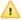 Aktuālā informācija par projektu iesniegumu atlasi ir pieejama CFLA tīmekļa vietnē https://www.cfla.gov.lv/lv/5-1-1-2-i-k-3.Līguma par projekta īstenošanu projekta teksts līguma slēgšanas procesā var tikt precizēts atbilstoši projekta specifikai. Pielikumi:Laugale-Volbaka, 20380275sintija.laugale-volbaka@cfla.gov.lvInvestīciju virziena īstenošanu reglamentējošie Ministru kabineta noteikumiMinistru kabineta 2023. gada 24. oktobra noteikumi Nr. 609 “Latvijas Atveseļošanas un noturības mehānisma plāna 5.1. reformu un investīciju virziena “Produktivitātes paaugstināšana caur investīciju apjoma palielināšanu P&A” 5.1.1.r. reformas “Inovāciju pārvaldība un privāto P&A investīciju motivācija” 5.1.1.2.i. investīcijas “Atbalsta instruments pētniecībai un internacionalizācijai” trešās kārtas īstenošanas noteikumi” (turpmāk – MK noteikumi).Ministru kabineta 2023. gada 24. oktobra noteikumi Nr. 609 “Latvijas Atveseļošanas un noturības mehānisma plāna 5.1. reformu un investīciju virziena “Produktivitātes paaugstināšana caur investīciju apjoma palielināšanu P&A” 5.1.1.r. reformas “Inovāciju pārvaldība un privāto P&A investīciju motivācija” 5.1.1.2.i. investīcijas “Atbalsta instruments pētniecībai un internacionalizācijai” trešās kārtas īstenošanas noteikumi” (turpmāk – MK noteikumi).Komercdarbības atbalsta veidi investīcijas ietvaros Eiropas Komisijas . gada . decembra Komisijas regulu (ES) 2023/2831 par Līguma par ES darbību 107. un 108. panta piemērošanu de minimis atbalstamEiropas Komisijas . gada . decembra Komisijas regulu (ES) 2023/2831 par Līguma par ES darbību 107. un 108. panta piemērošanu de minimis atbalstamProjektu iesniegumu atlases īstenošanas veidsAtklāta projektu iesniegumu atlaseAtklāta projektu iesniegumu atlaseProjekta iesnieguma iesniegšanas termiņšNo 2023. gada 28.novembralīdz 2024. gada 15. janvārim1. pielikumsIesniedzamo dokumentu saraksts un projekta iesnieguma pielikumi uz lapām:Apliecinājums par informētību attiecībā uz interešu konflikta jautājumu regulējumu un to integrāciju iekšējās kontroles sistēmās,Sadarbības tīkla darbības plāns,Sadarbības tīkla dalībnieku apliecinājums par dalību projektā,Apliecinājums, ka projektā paredzētās darbības nav vērstas uz darbībām, kas noteiktas MK noteikumu 24.punktā,Sadarbības tīkla dalībnieku saraksts,Apliecinājums, ka sadarbības tīkls nesaņem un neplāno saņemt atbalstu 1.2.3.6. pasākuma “Tūrisma produktu attīstības programma” ietvaros.2. pielikumsProjekta iesnieguma veidlapas aizpildīšanas skaidrojums uz lapām.3. pielikumsEkonomikas ministrijas izstrādātā projektu iesniegumu vērtēšanas kritēriju piemērošanas metodika uz 29 lapām.4. pielikumsLīguma par projekta īstenošanu projekts uz 14 lapām.